Publicado en MADRID el 10/09/2019 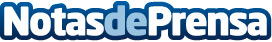 Rodrigo Godoy Sánchez, nuevo Media Trader de Tradelab en EspañaEl equipo crece con esta nueva incorporación y consolida su crecimiento sostenido en EspañaDatos de contacto:Anaïs Ferrández 628174901Nota de prensa publicada en: https://www.notasdeprensa.es/rodrigo-godoy-sanchez-nuevo-media-trader-de Categorias: Comunicación Marketing E-Commerce Nombramientos Recursos humanos http://www.notasdeprensa.es